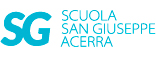 ATTIVITA’ DIDATTICA PER VENERDI’ 27 MARZOSTORIA: “Le guerre puniche”,pag.68 –Ascolta il mio audio,studieremo insieme la lezione e tutto ti risulterà più semplice! (Allegato audio).Ricorda sempre di ripetere gli argomenti studiati precedentemente (pag.66-67).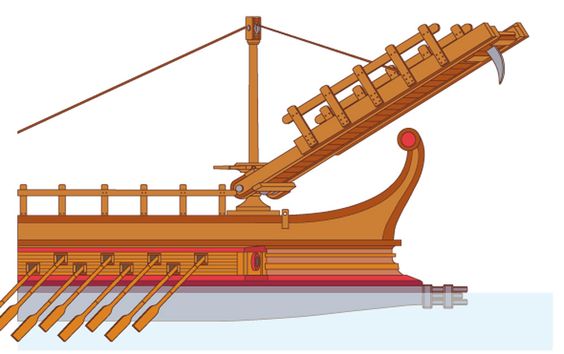 ITALIANO-RIFLESSIONE:Ripeti benissimo la Forma Attiva e la Forma Passiva del verbo. Rivedi il video se necessario al seguente link:https://www.youtube.com/watch?v=5XCxKoxAkJAVai alla tavola dei verbi,Grammatica,pag.113 e studia la coniugazione passiva negli altri modi,non trascurando di ripetere il modo Indicativo.Ora esercitati coniugando nella forma passiva, sul quad.viola ,in tutti i modi il verbo “Catturare”.RICORDA: CATTURARE              ESSERE CATTURATO                                        ↓                                          ↓                                           Forma Attiva                Forma PassivaCompleta gli esercizi della  pag.95 sul libro di grammatica.                                                                        ATTIVITA’ DI RIPASSO: Esegui l’analisi logica sul quad.viola delle prime cinque frasi dell’esercizio n.2 di pag.95 –GRAMMATICA.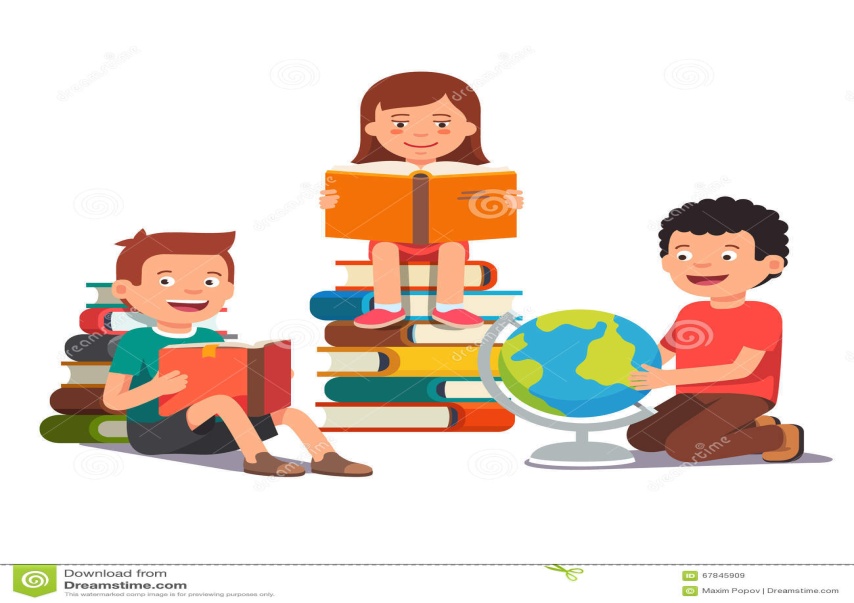   Nessuna giornata in cui si è imparato qualcosa è andata   persa…. (D.EDDINGS)                                                                         La tua maestra 